H O T Ă R Â R E A  Nr. 18din  12 februarie 2015privind  aprobarea utilizării excedentului Spitalului Municipal Dej, în anul 2015Consiliul local al Municipiului Dej, întrunit în ședința ordinară din data de 12 februarie 2015,     Având în vedere proiectul de hotărâre, prezentat din iniţiativa primarului Municipiului Dej, întocmit în baza Raportului Nr. 2.555 din 6 februarie 2015, al Direcţiei Economice din cadrul Primăriei Municipiului Dej prin care se supune spre aprobare utilizării excedentului Spitalului Municipal Dej, pe anul 2015, proiect avizat favorabil în şedinţa de lucru a comisiei economice din data de 12 februarie 2015;În conformitate cu prevederile ’art. 58’, lit. b) din Legea Nr. 273/2006 – lege privind finanțele publice locale, cu modificările și completările ulterioare;Ținând cont de prevederile ’art. 38’, alin. (2), lit. d) și ’art. 45’, alin. (2), lit. a) din Legea Nr. 215/2001 privind administrația publică locală, republicată, cu modificările și completările ulterioare,H O T Ă R Ă Ş T E: 	Art. 1.  Aprobă utilizarea excedentului înregistrat la data de 31 decembrie 2014 a Spitalului Municipal Dej, în sumă de 537.212,66 lei, pentru cheltuieli în sumă de 469.522,66 lei și pentru cheltuieli de capital în sumă de 67.690,00 lei în anul 2015.	Art. 2. Cu ducerea la îndeplinire a prevederilor prezentei hotărâri se încredințează Spitalul Municipal Dej și Direcția Economică din cadrul Primăriei Municipiului Dej.Preşedinte de şedinţă,Mailat Ion SorinNr. consilieri în funcţie -  19						Nr. consilieri prezenţi   -  16 Nr. voturi pentru	   -  16	Nr. voturi împotrivă	   -   	Abţineri	               -  			        Contrasemnează							               Secretar,						                                                                      Covaciu Andron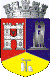 ROMÂNIAJUDEŢUL CLUJCONSILIUL LOCAL AL MUNICIPIULUI DEJStr. 1 Mai nr. 2, Tel.: 0264/211790*, Fax 0264/223260, E-mail: primaria@dej.ro